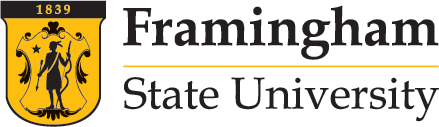 FOUR-YEAR PROGRAM COMPLETION PLANDepartment of Food and Nutrition-- Domain General Education courses and open electives may be taken in any semester and in any order, except for Common Core Domain requirements, which must be taken during Year One.-- A minor is strongly recommended.--Please refer to your Degree Audit for specific course requirements.Recommended Schedule for Bachelor of Science: Major in Food & Nutrition, Concentration in Coordinated Program in Dietetics (UFNP):  Summer:  BIOL 307 Microbiology OR Domain General Education course  Begin Coordinated Program in DieteticsSummer:  BIOL 307 Microbiology OR Domain III: A. Perspectives on the Past OR Domain: Subdomain or electiveSummer:  Students must enroll in NUTR 427 Nutrition in the School Environment (0.5 credit-credit) during the summer – DGCE Tuition & Fees applyDomain General Education Checklist:  -	Domain II-B is fulfilled through completion of the major.Common Core:	  Domain I:	  Domain II:	  ENGL 110 Expository WritingMATH XXX (credit-bearing)Creative Arts				C. LanguageHumanitiesA. Analysis, Modeling, Problem Solving_X_	B. Natural Sciences (two courses)Domain III:	  Perspectives on the PastPerspectives on Contemporary WorldGlobal Competency, Ethical Reasoning, Human DiversityYear One: Fall SemesterYear One: Spring SemesterNUTR 205 Nutrition Science and ApplicationsBIOL 130 Principles of BiologyCHEM 107 Principles of ChemistryCHEM 108 Principles of Chemistry and Quantitative AnalysisMATH 123 College AlgebraDomain General Education CourseENGL 110 Expository WritingDomain General Education CourseYear Two: Fall SemesterYear Two: Spring SemesterBIOL 235 Principles of Human PhysiologyNUTR 262 Food, Culture and SocietyCHEM 207 Organic Chemistry ICHEM 300 Principles of BiochemistryDomain General Education CourseDomain General Education Course:  PSYC 101 General Psychology, SOCI 101 Introduction to SociologyOR ANTH 161 Cultural AnthropologyElectiveDomain General Education CourseNUTR 002 Orientation to DieteticsYear Three: Fall SemesterYear Three: Spring SemesterNUTR 364 Experimental Study of FoodNUTR 384 Foodservice SystemsNUTR 374 Human Nutrition ScienceNUTR 478 Community NutritionNUTR 381 Medical Nutrition Therapy INUTR 481 Medical Nutrition Therapy IINUTR 481 L Medical Nutrition Therapy II Clinical Practice Domain General Education CourseBIOL 307 Microbiology or Domain General Education CourseYear Four: Fall SemesterNOTE:  Course Schedule Does NOT Permit Additional CoursesYear Four: Spring SemesterNUTR 488 Seminar in Clinical NutritionNUTR 482 Management of Food and Nutrition ServicesNUTR 489 Clinical Experience in Dietetics (2 course credits)NUTR 485 Practicum in Foodservice SystemsNUTR 486 Experience in Community NutritionNUTR 487 School Nutrition Practicum (0.5 course-credit)